ООО «Фортуна»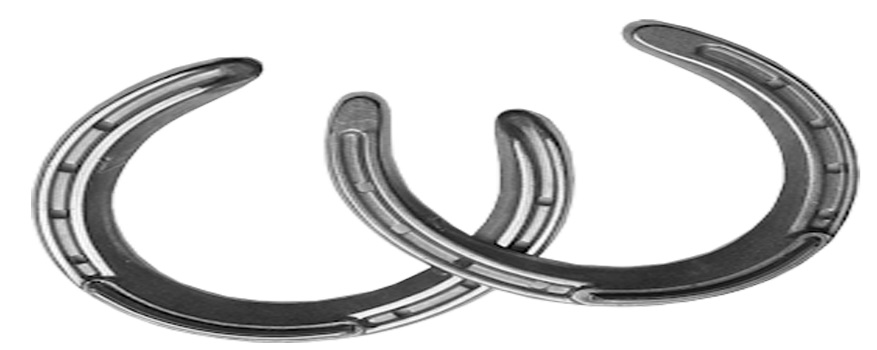 Прайс - листКартофель                                             11.02.2015КрупаМукаЗерно, кормаСтроительные материалыСтоимость продукции указана на складе продавца, включает стоимость продукции, тару, погрузочные работы, НДС.Доставка осуществляется автотранспортом и ж/д во все регионы России (рассчитывается индивидуально).Постоянным клиентам предоставляется скидка.Будем рады взаимовыгодному и долгосрочному сотрудничеству.Контактная информация:Менеджер отдела продаж – Вадим Циммерманe-mail: fortuna61114@mail.ruISQ: 678288187тел./факс:(3852)554-011№Наименование продукцииФасовка(кг)Цена за кг (руб)1Картофель продовольственный30-40 (сетка)181Гречневая Ядрица 1 сорт ГОСТ50452Продел гречневый50263Пшено 1 сорт50244Горох колотый50215Геркулес5011,56Овсяная50127Манная М5021,58Перловая50129Ячневая451210Пшеничная5016,51Мука пшеничная хлебопекарная в/с5017,52Мука пшеничная хлебопекарная 1 сорт5016,53Мука пшеничная хлебопекарная 2 сорт5015,84Мука ржаная5010,21Ячмень507,22Пшеница5011,53Овёс:-россыпь-в мешках404,74Отруби пшеничные (пушистые)2555Отруби пшеничные (гранулированные)456,86Кормосмесь универсальная405,87Кормосмесь гранулированная4048Подсолнечник россыпь209Зерновые отходы пшеничныероссыпь4,810Зерновые отходы гречневыероссыпь4,31Льноволокно №2 (строительная паля)30(тюк)24